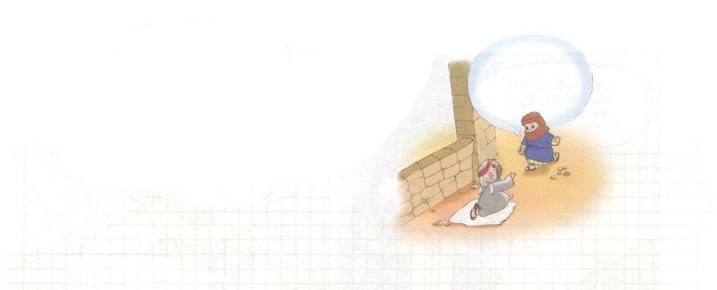 こどもがしるべきゼカリヤゼカリヤのには「はえてくださる」というがまれています。ゼカリヤは、ののであり、でした。ゼカリヤは、イエスがられるにかれたです。イザヤといっしょに、られるメシヤについてのがしくされています。「がとなってられる」という（ゼカリヤ6:12-13、ヨハネ1:14）ろばにってエルサレムにってかれること（ゼカリヤ9:9、マタイ21:4-5）30でられることと、のをうこと（ゼカリヤ11:12-13、マタイ26:15、27:3-10）きされること（ゼカリヤ12:10、13:3、ヨハネ19:37）のとしてられること（ゼカリヤ14:4）がしくされました。ゼカリヤのは、のとサマリヤのによって14していたのをしなさいということです。つ、のである、られるメシヤのとそのいのきによって、まことのにするをしました。5には、ゼカリヤで、メシヤとしてられたイエス・キリストと、のとしてられるイエスをくしましょう。